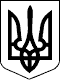 УКРАЇНАЧЕЧЕЛЬНИЦЬКА РАЙОННА РАДАВІННИЦЬКОЇ ОБЛАСТІРІШЕННЯ № 37918  травня  2018 року                                                                 19 сесія 7 скликанняПро створення комунального некомерційного підприємства «Чечельницький центр первинної медико-санітарної допомоги» Чечельницької районної ради Вінницької областіВідповідно до пункту 20 статті 43 Закону України «Про місцеве самоврядування в Україні», враховуючи висновки постійних комісій районної ради з питань соціального захисту населення, освіти, культури, охорони здоров’я, спорту та  туризму, з питань бюджету та комунальної власності, районна рада ВИРІШИЛА:1. Створити комунальне некомерційне підприємство «Чечельницький центр первинної медико-санітарної  допомоги» Чечельницької районної ради Вінницької області шляхом перетворення комунального закладу «Чечельницький районний центр первинної медико-санітарної допомоги».2. Затвердити повне найменування: комунальне некомерційне підприємство «Чечельницький центр первинної медико-санітарної  допомоги» Чечельницької районної ради Вінницької області;        скорочене найменування: КНП «Чечельницький ЦПМСД».3. Затвердити юридичну адресу комунального некомерційного підприємства «Чечельницький центр первинної медико-санітарної  допомоги» Чечельницької районної ради Вінницької області: 24800,  вул.  Антонішина, 60,                  смт Чечельник   Чечельницького району  Вінницької області.4. Затвердити Статут комунального некомерційного підприємства «Чечельницький центр первинної медико-санітарної  допомоги» Чечельницької районної ради Вінницької області (додається).5. Призначити керівником комунального некомерційного підприємства «Чечельницький центр первинної медико-санітарної  допомоги» Чечельницької районної ради Вінницької області Коваля Віктора Аврамовича.6. Затвердити статутний капітал комунального некомерційного підприємства «Чечельницький центр первинної медико-санітарної  допомоги» Чечельницької районної ради Вінницької області, що становить                4957408,09 грн  (Чотири мільйони дев’ятсот п’ятдесят сім тисяч чотириста вісім гривень 09 копійок).7. Уповноважити керівника комунального некомерційного підприємства «Чечельницький центр первинної медико-санітарної  допомоги» Чечельницької районної ради Вінницької області Коваля Віктора Аврамовича провести державну реєстрацію комунального некомерційного підприємства «Чечельницький центр первинної медико-санітарної  допомоги» Чечельницької районної ради Вінницької області.8.  Визнати таким, що втратило чинність рішення 18 сесії Чечельницької районної ради 7 скликання від 16.02.2018 року № 351 «Про затвердження Статуту комунального некомерційного підприємства «Чечельницький центр первинної медичної допомоги».9. Контроль за виконанням цього рішення покласти на постійні комісії районної ради з питань соціального захисту населення, освіти, культури, охорони здоров’я, спорту та туризму (Воліковська Н.В.), з питань бюджету та комунальної власності (Савчук В.В.). Голова районної ради						   С.В. П’яніщук